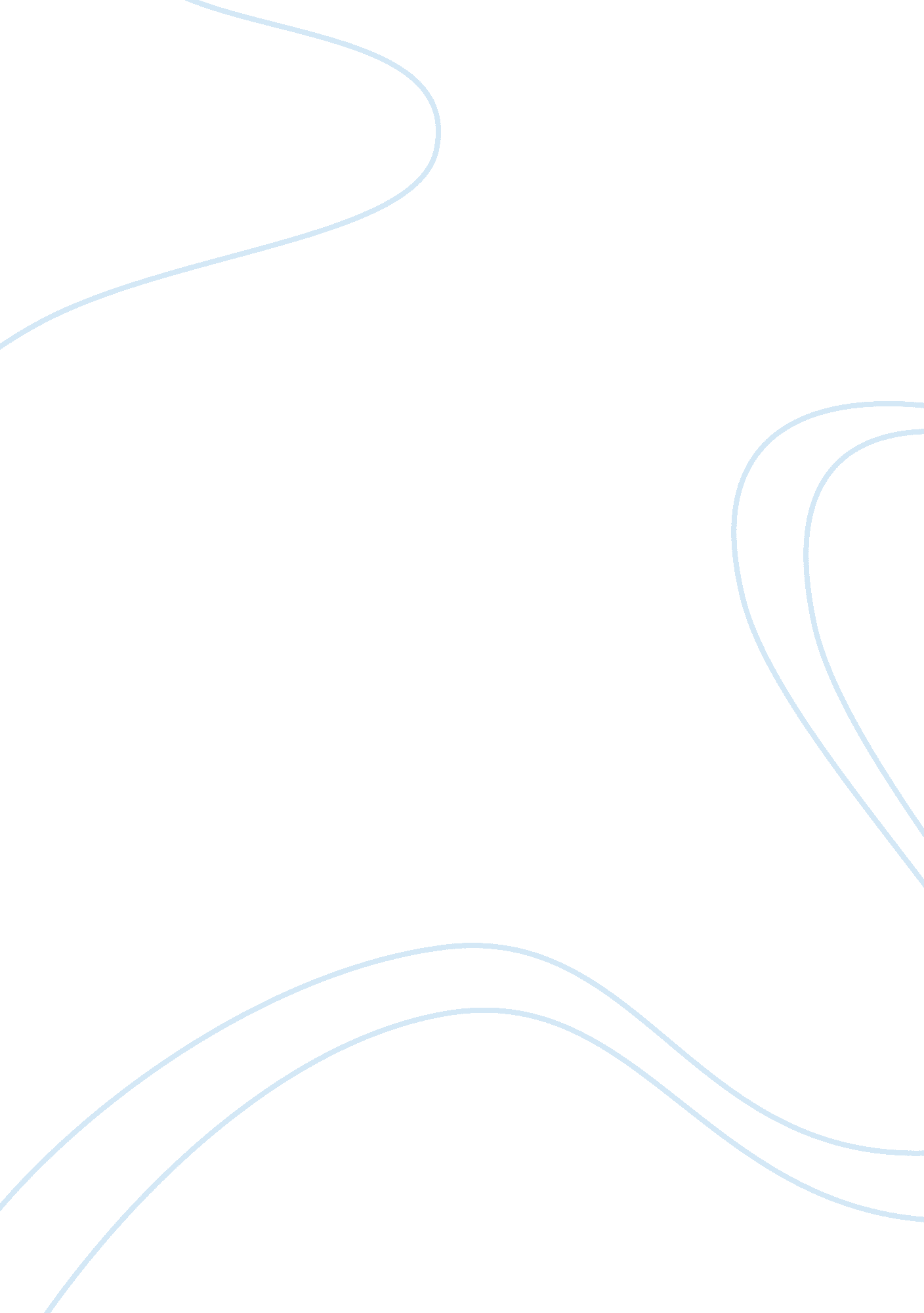 Science and technologyTechnology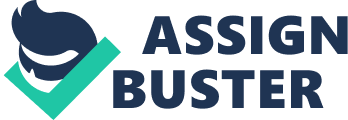 Science and technology are probably the most debated topics in society. Scientific and technological developments have been debated as to whether they affect people's life styles and cause hassle. On the contrary, science and technology has improved our way of life for the better of mankind. Medical advancements, computers and simple inventions such as the light bulb are all examples of how science and technology Is beneficial. In each of these cases, there are no undesirable changes to people's life styles. If It were not for many, If not all, of these changes In our history, we as an economy and nation would have fallen apart. Looking into the past, we can see all of the beneficial advancements we have made and how far we have come. Scientific and technological developments such as medical research to find a cure for AIDS, modern health care and computers are beneficial In the role of Improving people's lives and do not come at the cost of undesirable changes to them. Today with new technology, medical research is being done everyday to help find cures or vaccines for devastating diseases such as Cancer, AIDS, Alchemist's and Leukemia. Being diagnosed with one of these diseases Is hard, but growing up with them is even harder. " AIDS was first identified in the USA in 1981. The epidemic has now spread to every part of the USA and to all sectors of society" (Noble). Growing up, I had two siblings who were diagnosed with AIDS. My older sister Katie was unfortunately taken by the disease at the age of 5. At the time there was not any technology or medicine strong enough to save her. My youngest brother though was very fortunate. After being diagnosed with AIDS in late 1993, there was enough genealogy to help slow the process of the disease. Going into the 21st century he Is now Like any other 13 year old boy with the exception Just that he takes a lot of medicine that helps keep him alive. AIDS was not caused by science or technology, but we are using science and technology to fight it. Due to the benefits of science and technology concerning AIDS, my brothers' life was saved. After the invention of the computer in 1936, computers are commonly used nearly everyday for numerous reasons. At first, when the computer was first introduced, people were cautious as it was new. Slowly over the years, people started to accept it and it has had remarkable outcomes for the user. Computers were originally designed for the use of financial things and to keep files In order In a folder on the computer rather than in file cabinets. Gradually over time society has accepted this remarkable invention and its many uses; writing reports, researching, accounting, numerous web pages, email, and last but not least entertainment reasons. Through the years, people have started to live longer and their health is remarkable. Modern health care takes credit for this type of technology. Mixing medical research society want to live longer and look good and they can benefit from this by following the instructions of their doctors, counselors, etc. To live a better life style. In the end, one can conclude that science and technology do not make undesirable changes to life styles but merely upgrading life and thing related to it. 